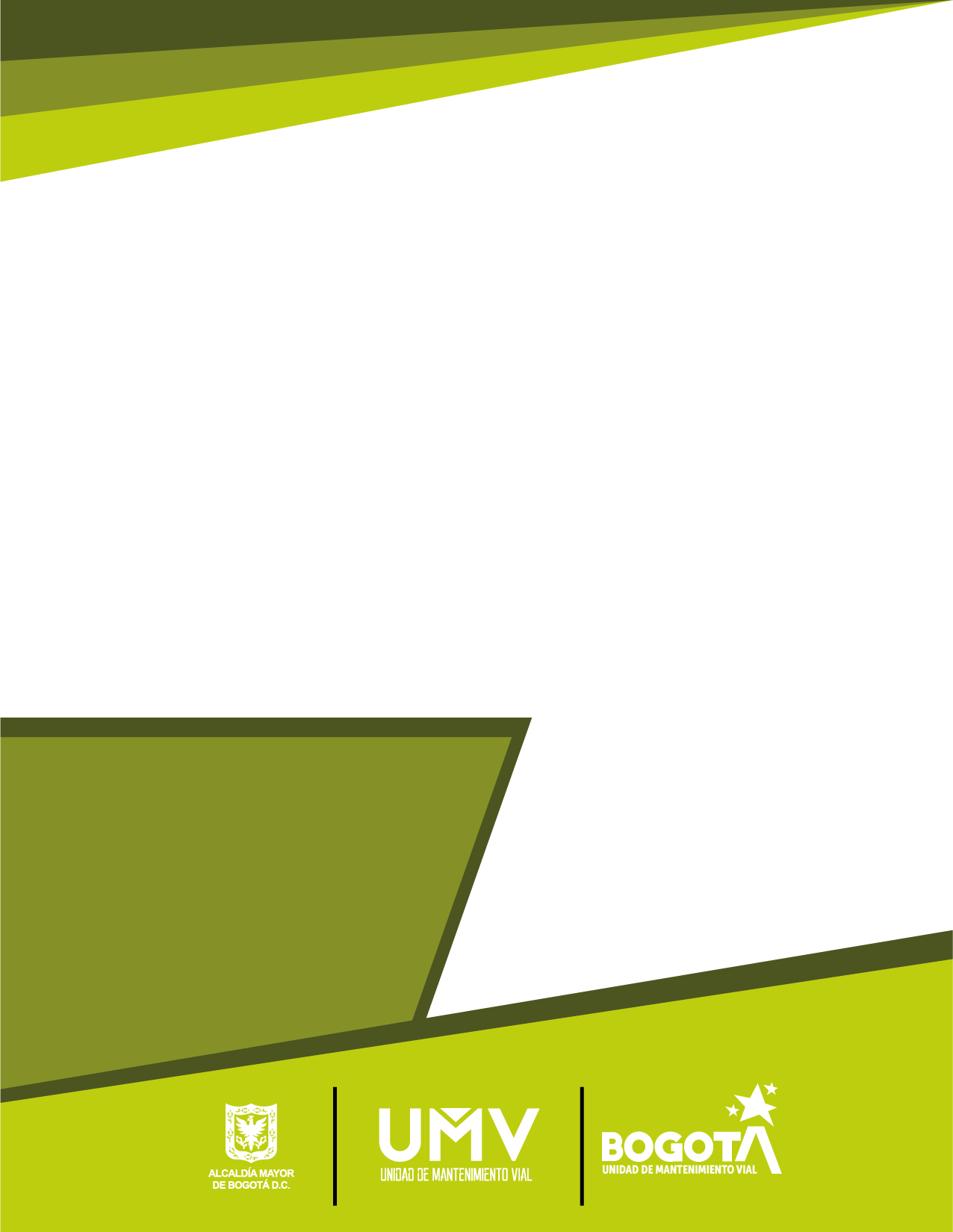 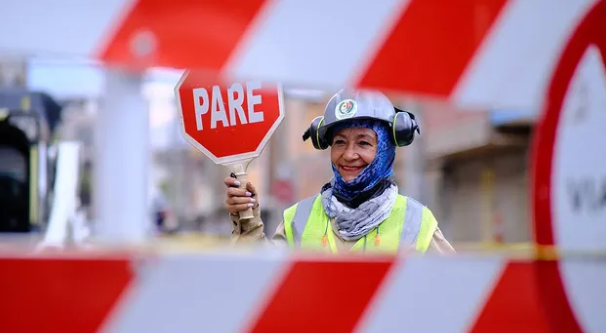 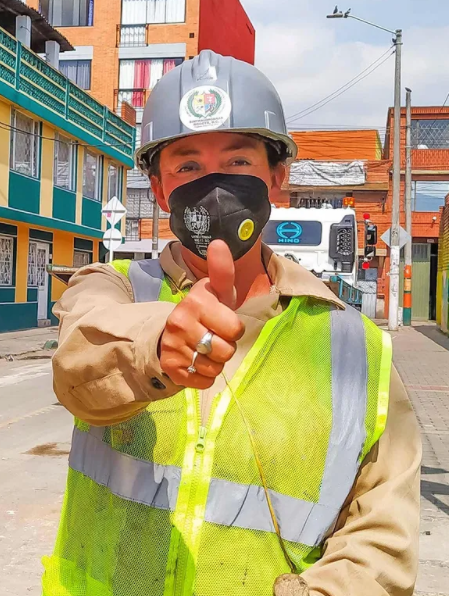 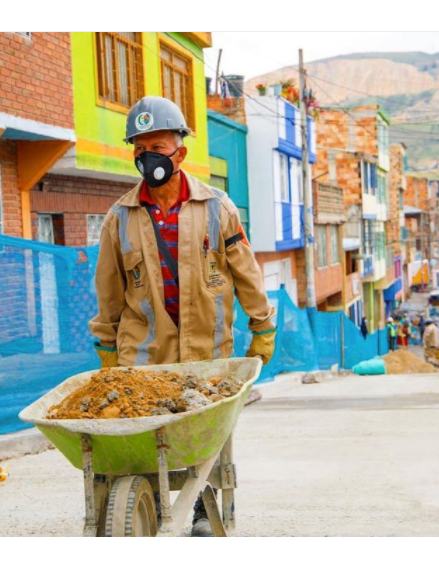 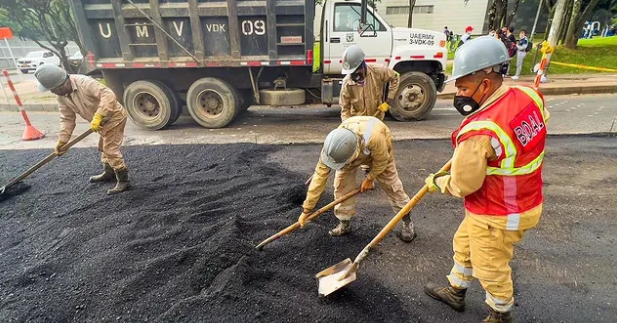 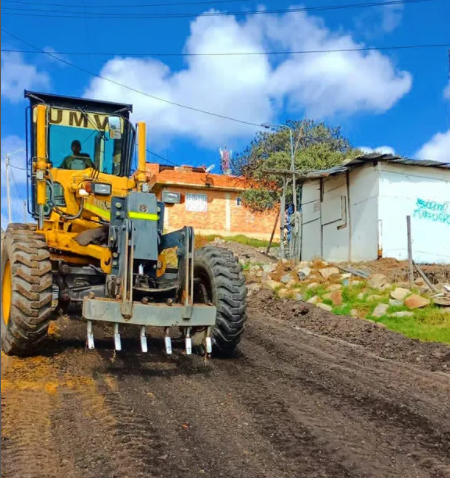 INTRODUCCIÓNLa Unidad Administrativa Especial de Rehabilitación y Mantenimiento Vial - UAERMV presenta en el siguiente documento el informe de gestión por localidades, así como los resultados alcanzados para lograr el cumplimiento de los objetivos institucionales y las metas trazadas a través del Plan de Desarrollo para la vigencia 2021.El Informe de Gestión incluye el cumplimiento de las metas y los segmentos intervenidos por localidad que permiten evidenciar los resultados alcanzados en el desarrollo del objeto y las funciones establecidas por el artículo 95 del Acuerdo 761 de 2020 que modificó el artículo 109 del Acuerdo 257 de 2006.La Unidad Administrativa Especial de Rehabilitación y Mantenimiento Vial, en adelante “la UAERMV” o la “Unidad”, mediante el Acuerdo 257 de 2006 en el artículo 109 modificado por el Acuerdo 761 de 2020, artículo 95 menciona la naturaleza jurídica, objeto y funciones:“…La Unidad Administrativa Especial de Rehabilitación y Mantenimiento Vial está organizada como una Unidad Administrativa Especial del orden distrital del Sector Descentralizado, de carácter técnico, con personería jurídica, autonomía administrativa y presupuestal y con patrimonio propio, adscrita a la Secretaría Distrital de Movilidad. Tiene por objeto programar y ejecutar las obras necesarias para garantizar la rehabilitación y el mantenimiento periódico de la malla vial local, intermedia y rural; así como la atención inmediata de todo el subsistema de la malla Vial cuando se presenten situaciones que dificulten la movilidad en el Distrito Capital...La Unidad Administrativa Especial de Rehabilitación y Mantenimiento Vial en desarrollo de su objeto institucional tendrá las siguientes funciones:Programar, realizar el seguimiento a la programación e información, y ejecutar los planes y proyectos de rehabilitación y mantenimiento de la malla vial intermedia, local y rural construidas y ejecutar las acciones de mantenimiento que se requieran para atender situaciones que dificulten la movilidad en la red vial de la ciudad.Suministrar la información para mantener actualizado el Sistema de Gestión de la Malla Vial del Distrito Capital, con toda la información de las acciones que se ejecuten.Atender la construcción y desarrollo de obras específicas que se requieran para complementar la acción de otros organismos y entidades del Distrito.Ejecutar las obras necesarias para el manejo del tráfico, el control de la velocidad, señalización horizontal y la seguridad vial, para obras de mantenimiento vial, cuando se le requiera.Ejecutar las acciones de adecuación y desarrollo de las obras necesarias para la circulación peatonal, rampas y andenes, alamedas, separadores viales, zonas peatonales, pasos peatonales seguros y tramos de ciclorrutas cuando se le requiera.Ejecutar las actividades de conservación de la cicloinfraestructura de acuerdo con las especificaciones técnicas y metodologías vigentes y su clasificación de acuerdo con el tipo de intervención y tratamiento requerido (intervenciones superficiales o profundas).Parágrafo 1. En el caso de las intervenciones para mejoramiento de la movilidad de la red vial arterial, éstas deberán ser planeadas y priorizadas de manera conjunta con el Instituto de Desarrollo Urbano.Parágrafo 2. Las obras a las que hacen mención los literales c, d y e responderán a la priorización que haga la Secretaría Distrital de Movilidad y deberán cumplir con las especificaciones técnicas establecidas por esta y/o por el Instituto de Desarrollo Urbano cuando no existan las especificaciones técnicas requeridas. Así mismo la Secretaría Distrital de Movilidad regulará lo pertinente frente a las características de los proyectos de acuerdo a la escala de intervención.Parágrafo 3. La Unidad Administrativa Especial de Rehabilitación y Mantenimiento Vial podrá suscribir convenios y contratos con otras entidades públicas y empresas privadas para prestar las funciones contenidas en el presente artículo.
Es necesario recordar que el 11 de junio de 2020 se expidió el Acuerdo No. 761 “Por medio del cual se adopta el Plan de desarrollo económico, social, ambiental y de obras públicas del Distrito Capital 2020-2024 “Un nuevo contrato social y ambiental para la Bogotá del siglo XXI” el mencionado Plan rige hasta la expedición del Plan de Desarrollo de la siguiente administración.En la actualidad, la UAERMV cuenta con 4 proyectos de inversión orientados al Plan de Desarrollo Distrital, dentro de los cuales el proyecto misional es el siguiente: Proyecto 7858: Conservación de la Malla Vial Distrital y Cicloinfraestructura de BogotáFigura No. 1. Meta en malla vial local.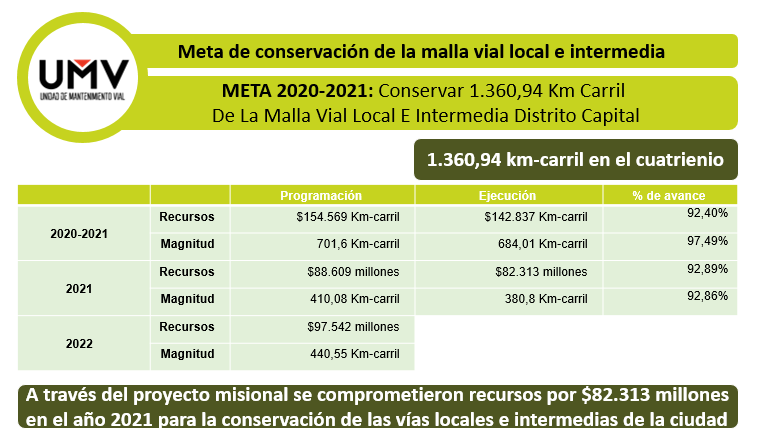 Fuente: Plan de Desarrollo Distrital “Un nuevo contrato social y ambiental para la Bogotá del siglo XXI”.La UAERMV, con el propósito de fortalecer los mecanismos de participación ciudadana, en el ciclo de la gestión pública de evaluación y control en el marco de los procesos de rendición de cuentas Local y Distrital, que permite dar a conocer los resultados de la Entidad en la vigencia determinada presenta este informe de gestión para la localidad de Tunjuelito. A continuación, se relacionan los resultados de las intervenciones realizadas por cada meta de intervención en la localidad.RESULTADOS DE LAS INTERVENCIONES 2021 El Plan de Desarrollo Distrital “Un nuevo contrato social y ambiental para la Bogotá del Siglo XXI” 2020-2024”, está organizado en torno a Propósitos, Programas y Proyectos. Alrededor de esta estructura se deben articular las acciones de todas las entidades distritales. En cuanto a su acción misional, la Unidad de Mantenimiento Vial se articula dentro del Propósito 4: Hacer de Bogotá Región un modelo de movilidad multimodal, incluyente y sostenible y dentro del programa 49: Movilidad segura, sostenible y accesible. Estos lineamientos se materializan en el proyecto de inversión 7858 – Conservación de la Malla Vial Distrital y Cicloinfraestructura de Bogotá- El proyecto tiene como fin la conservación de la Malla vial y la Cicloinfaestructura en el Distrito Capital, para lo cual adelanta actividades como el constante diagnóstico de la malla vial local para actualizar el inventario asociado a éste tipo de malla. Dentro de las intervenciones se encuentra el mantenimiento y la rehabilitación de vías. Adicionalmente, de acuerdo con las nuevas funciones se generó el nuevo proyecto misional 7903 - Apoyo a la adecuación y conservación del espacio público de Bogotá, enmarcado en el propósito 2: cambiar nuestros hábitos de vida para reverdecer a Bogotá y adaptarnos y mitigar la crisis climática, y el programa 33 denominado: más árboles y mejor espacio público.El subsistema vial de la ciudad de Bogotá está conformado por la malla vial troncal, arterial, intermedia y local. La malla vial arterial y troncal brinda movilidad y conecta la ciudad con la región y con el resto del país, la malla vial intermedia sirve como vía conectante de la malla vial arterial dando fluidez al sistema vial general, y la local conformada por los tramos viales cuya principal función es la de permitir la accesibilidad a las unidades de vivienda. En cuanto al espacio público, la UAERMV presta apoyo en su conservación, de acuerdo con las solicitudes que recibe de otras entidades distritales.Para cumplir con su labor misional, la UAERMV cuenta con 4 plantas de producción de mezclas asfálticas en frío y en caliente, concretos hidráulicos, adicionalmente controla la calidad de los insumos, maquinaria, equipos y los productos necesarios para la intervención de las vías de Bogotá.Desde la expedición del plan de desarrollo de la actual administración, la UAERMV adquiere nuevas funciones que le permiten actuar de forma directa sobre la cicloinfraestructura, la malla vial rural y algunas infraestructuras de espacio público complementario del sistema vial, con el fin de mejorar y garantizar la movilidad de la ciudad.En el siguiente cuadro se muestran las metas misionales de la Entidad y su ejecución para el año 2021.Tabla No. 1. Metas de intervención misionales de la EntidadFuente: SEGPLAN, SDP, 2022.De acuerdo con la tabla anterior se puede observar que las metas de conservación de malla vial intermedia, local y arterial no se cumplieron a un 100%. Lo anterior, debido a cambios en la programación de la meta (que se ampliaron durante el 2021), a dificultades en la ejecución de grandes obras como la calle 13 y a dificultades en los insumos y producción de mezclas asfálticas y concreto. Sin embargo, como se puede observar, las metas de intervención en cicloinfraestructura y malla vial rural se sobrepasaron. Adicionalmente, en la mayoría de las metas la Entidad se encuentra cerca del 50% de lo programado en el plan de desarrollo. Tabla No. 2. Metas de intervención Proyecto 7858 Recuperación, Rehabilitación y Mantenimiento Vial.Fuente: INFORME DE INVERSION SEGPLAN A CORTE 31-12-2021.En la tabla anterior podemos ver cómo la ejecución presupuestal estuvo en 100% en 3 de las 5 metas de intervención. A continuación, se detallará el avance por las metas del proyecto misional para la localidad de Tunjuelito durante el año 2021:Rehabilitación y mantenimiento en malla vial intermedia y local para las localidades de la ciudad:Entre el 1° de enero y el 31 de diciembre de 2021, se conservaron 380,8 km-carril distribuidos asíTabla No. 3. Conservación de la malla vial local e intermedia.Fuente: Gerencia de Intervención – UAERMVPara la localidad de Tunjuelito se conservaron 3,35 Km-carril de impacto mediante esta estrategia tapando 2.519 huecos. Para realizar estas labores la UAERMV destinó $820.945.418 en la vigencia 2021 de los cuales se ejecutaron $620.483.092, es decir el 75,58% de los recursos.Para identificar los segmentos viales a intervenir en la ciudad, la Subdirección Técnica de Mejoramiento de la Malla Vial Local utiliza un modelo de priorización que tiene en cuenta 3 dimensiones: social, económica y técnica, que incluyen 6 criterios: población, peticiones de la ciudadanía, conectividad, infraestructura social, infraestructura económica y características de la infraestructura vial, lo anterior con el fin de destinar estratégicamente los limitados recursos para la intervención de vías.Conservación de malla vial arterialComo parte de sus funciones, la UAERMV realiza el apoyo a las entidades del sector, de acuerdo con sus solicitudes para intervenir segmentos de la malla vial arterial y troncal que requieren de acciones puntuales y urgentes para garantizar el flujo vehicular y la movilidad de la ciudad. A partir de estas acciones, se obtuvieron los siguientes resultados por localidad:Tabla No. 4. Resultados intervención en malla vial arterial.Fuente: Gerencia de Intervención – UAERMVEs importante precisar que, en la Localidad de Tunjuelito no se ejecutaron segmentos en la malla vial arterial. Conservación de cicloinfraestructurasDe acuerdo con las nuevas funciones de la Entidad establecidas en el artículo 95 del acuerdo 761 de 2020 y dando continuidad a la actividad de apoyo que ha venido realizando junto con el IDU y la Secretaría Distrital de Movilidad, la Unidad continúa trabajando en las labores de conservación de cicloinfraestructuras de la ciudad. Para el año 2021, en total, intervino 27,53 km-lineales de ciclorrutas mejorados para el bienestar de los ciclousuarios de la ciudad. En particular, para la localidad de Tunjuelito se tuvo una intervención de 2,17 km de cicloinfraestructuras.Apoyo a la adecuación y conservación del espacio público de la ciudadDe manera posterior al ajuste de las funciones de la Entidad en el artículo 95 del Acuerdo 761 de 2020 “Plan de Desarrollo Distrital”, la UAERMV entró a apoyar las labores de adecuación y conservación del espacio público de la ciudad, dentro de esta tarea tenemos la meta de intervenir 100.000 m2 de espacio público en el cuatrienio de gobierno. Para la localidad de Tunjuelito no hubo intervenciones en el espacio público para el 2021.Conservación de la malla vial ruralLa localidad de Tunjuelito no cuenta con zona rural dentro de su perímetro.Tabla No.5. Resultados Intervención 2020 ente: Gerencia de Intervención – UAERMV.Con corte a 31 de diciembre de 2021 se taparon 220.339 huecos en la malla vial local e intermedia de las diferentes localidades del Distrito Capital. Así mismo, para la malla vial arterial se han tapado 63.010 huecos. INTERVENCIONES EN LA LOCALIDAD DE TUNJUELITOPara la Localidad de Tunjuelito, en total se registran 61 segmentos intervenidos en vías. Se intervinieron 3 barrios en la UPZ Tunjuelito: Abraham Lincoln, San Carlos y Santa Lucía y 7 barrios en la UPZ de Venecia: El Carmen, Fátima, Nuevo Muzú, Samore, San Vicente Ferrer, Tunal Oriental y Venecia. Las obras en esta localidad beneficiaron a 138.714 personas.A continuación, se encuentra la matriz que contiene el barrio, UPZ y dirección exacta en donde se han realizado las intervenciones para esta localidad:Tabla No 6 Intervenciones de la Localidad de TunjuelitoFuente: Gerencia de Intervención, UAERMV, 2022.IV. GLOSARIOParcheo: el proceso de reparación en pequeñas áreas fracturadas de las carpetas asfálticas. La reparación de la carpeta asfáltica se realiza usando mezcla asfáltica en frío o en caliente. (IDU-ET-570-11).Bacheo: la reconformación, el reemplazo o adición de material de base o subbase granular subyacente a la carpeta deteriorada cuando sea necesario. La reparación de la carpeta asfáltica se realiza usando mezcla asfáltica en frío o en caliente. (IDU-ET-570-11).Cambio de carpeta: es el proceso por el cual se retira la carpeta asfáltica existente y se reemplaza con mezcla asfáltica.Sello de fisuras: es el proceso mediante el cual se sellan fisuras y grietas, con asfalto destinado para esta actividad.Fresado estabilizado: es una solución rápida, económica y ambiental, que se lleva a cabo mediante la colocación de una carpeta provisional, de material reciclado de asfalto estabilizado con emulsión, sobre un material de afirmado.Limpieza y sello de juntas: es una actividad que tiene como fin obtener una superficie limpia, libre de polvo o humedad, o de cualquier otro material que impida la adherencia del material de sello.Cambio de losas: es el proceso mediante el cual se cambian losas de concreto hidráulico fracturadas.Cambio de adoquines: es el proceso mediante el cual se cambian adoquines deteriorados o fracturados.CIV: código de identificación vial.Kilómetro-carril de impacto: es un indicador que mide el beneficio de las intervenciones en los segmentos viales, es decir, la mejora en la movilidad luego que un segmento vial es intervenido ya sea en su totalidad o parcialmente; esta intervención logra dar movilidad en buenas condiciones de circulación a todo el CIV. En este caso, el Km-carril de impacto es el correspondiente al área total de cada CIV intervenido.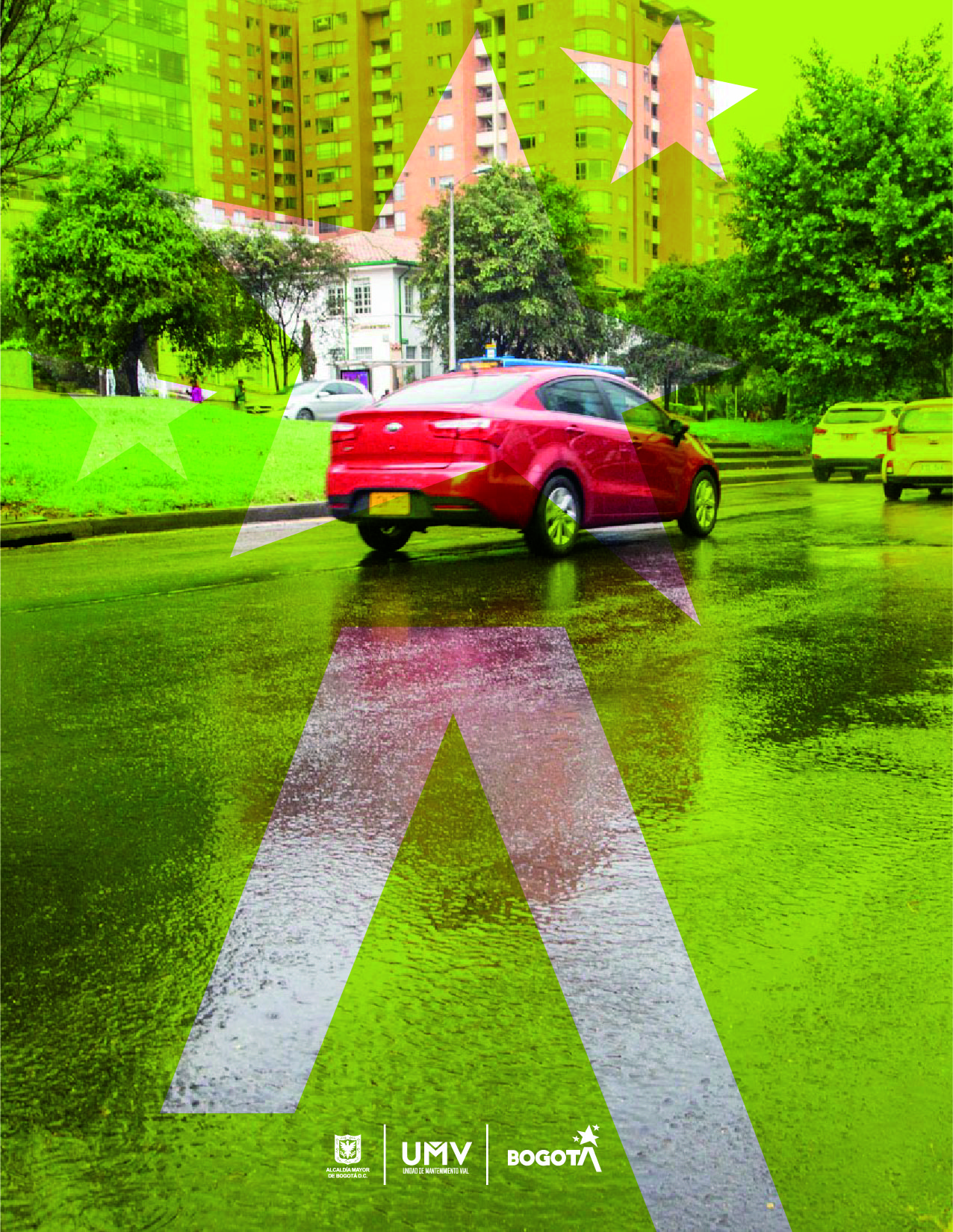 Metas proyecto 7858 - Conservación de la Malla Vial Distrital y Cicloinfraestructura de BogotáProgramado 2021Ejecutado 2021% Avance% Avance PDDConservar y rehabilitar 1.360,94 Km-carril de malla vial local e intermedia410,08380,893%44,84%Conservar 80 Km-carril de malla vial arterial2019,5498%42,1%Conservar 79 Km de ciclorrutas25,527,53108%52,6%Mantenimiento de 34 Km-carril de malla vial rural 77,18103%30,9%Meta proyecto 7903 Apoyo a la adecuación y conservación del espacio público de BogotáMeta proyecto 7903 Apoyo a la adecuación y conservación del espacio público de BogotáMeta proyecto 7903 Apoyo a la adecuación y conservación del espacio público de BogotáMeta proyecto 7903 Apoyo a la adecuación y conservación del espacio público de BogotáMeta proyecto 7903 Apoyo a la adecuación y conservación del espacio público de BogotáIntervenir 100.000 m2 de espacio público de la ciudad30.00031.259,6104%31,2%Metas proyecto 7858 - Conservación de la Malla Vial Distrital y Cicloinfraestructura de BogotáProgramado 2021Ejecutado 2021% Conservar y rehabilitar 1.360,94 Km-carril de malla vial local e intermedia$88.609$82.31392,89%Conservar 80 Km-carril de malla vial arterial$17.030$17.030100%Conservar 79 Km de ciclorrutas$12.571$12.571100%Mantenimiento de 34 Km-carril de malla vial rural $7.651$7.651100%Meta proyecto 7903 Apoyo a la adecuación y conservación del espacio público de BogotáMeta proyecto 7903 Apoyo a la adecuación y conservación del espacio público de BogotáMeta proyecto 7903 Apoyo a la adecuación y conservación del espacio público de BogotáMeta proyecto 7903 Apoyo a la adecuación y conservación del espacio público de BogotáIntervenir 100.000 m2 de espacio público de la ciudad$4.008$3.45686,22%N°LOCALIDADKm de impacto1Usaquén25,012Chapinero 20,093Santafé7,284San Cristóbal9,355Usme 5,786Tunjuelito 3,357Bosa11,278Kennedy49,19Fontibón18,2210Engativá52,0611Suba73,0512Barrios Unidos17,1213Teusaquillo15,8914Mártires9,6415Antonio Nariño4,7116Puente Aranda32,5917La Candelaria2,1118Rafael Uribe Uribe12,8419Ciudad Bolívar11,3420Sumapaz0TOTALTOTAL380,8N°LOCALIDADKm-carril de Intervención1 Usaquén9,082 Chapinero 1,883 Santafé0,294 San Cristóbal0,075 Usme 0,146 Tunjuelito 0,007 Bosa0,028 Kennedy1,139 Fontibón2,7210 Engativá0,1611 Suba1,9412 Barrios Unidos0,3913 Teusaquillo0,3314 Mártires0,0715 Antonio Nariño0,0116 Puente Aranda0,5217 La Candelaria0,0018 Rafael Uribe Uribe0,0019 Ciudad Bolívar0,7920 Sumapaz0,00TOTALTOTAL19,54Intervenir 1.370 km. carril de malla vial de la ciudadIntervenir 1.370 km. carril de malla vial de la ciudadIntervenir 1.370 km. carril de malla vial de la ciudadIntervenir 1.370 km. carril de malla vial de la ciudadIntervenir 1.370 km. carril de malla vial de la ciudadIntervenir 1.370 km. carril de malla vial de la ciudadIntervenir 1.370 km. carril de malla vial de la ciudadIntervenir 1.370 km. carril de malla vial de la ciudadIntervenir 1.370 km. carril de malla vial de la ciudadIntervenir 1.370 km. carril de malla vial de la ciudadConservar 60 Km de cicloinfraestructuraIntervenir 100.000 Metros2 De Espacio PublicoPROGRAMADO MALLA VIAL LOCAL
 (KM-CARRIL CONSERVACIÓN)TOTAL INTERVENCIÓN MALLA VIAL LOCALAVANCE POR LOCALIDAD INFRAESTRUCTURA Y GESTIÓN DEL TRÁNSITO
 (HUECOS)Conservar 80 Kilómetros-Carril de la malla vial arterial Conservar 80 Kilómetros-Carril de la malla vial arterial Mejorar 34 km-carril de vías RuralesConservar 60 Km de cicloinfraestructuraIntervenir 100.000 Metros2 De Espacio PublicoLOCALIDAD NLOCALIDADZONA(KM-CARRIL CONSERVACIÓN)(KM-CARRIL CONSERVACIÓN)%(NÚMERO DE HUECOS)(KM-CARRIL INTERVENCIÓN)(NÚMERO DE HUECOS)(KM-C INTERVENCIÓN)(KM-LINEAL)METRO 21 Usaquén1                          23,12 25,01108%11.9559,0832.2050,000,00755,62 Chapinero 2                          10,55 20,09190%11.5221,885.6180,000,0016084,43 Santafé3                            3,34 7,28218%4.1720,298700,000,000,04 San Cristóbal4                            7,63 9,35123%3.6620,072540,000,000,05 Usme 4                          15,05 5,7838%3880,144960,000,000,06 Tunjuelito 4                            3,34 3,35100%2.5190,0000,002,170,07 Bosa5                          10,62 11,27106%2.9050,0240,000,93107,68 Kennedy5                          42,94 49,10114%25.7721,133.6850,009,724911,69 Fontibón3                          13,53 18,22135%10.3082,728.8270,003,578295,410 Engativá2                          56,93 52,0691%28.1580,165560,000,000,011 Suba1                          63,98 73,05114%45.0081,946.6400,005,88266,312 Barrios Unidos2                          11,97 17,12143%16.2150,391.2850,000,000,013 Teusaquillo2                          12,94 15,89123%6.1060,336520,000,00738,814 Mártires3                            7,19 9,64134%9.9630,071800,000,000,015 Antonio Nariño3                            4,15 4,71113%2.0640,0160,000,000,016 Puente Aranda3                          30,16 32,59108%27.1480,521.7320,003,480,017 La Candelaria3                            0,91 2,11232%1.4500,0000,000,000,018 Rafael Uribe Uribe4                          10,17 12,84126%7.7200,0000,000,000,019 Ciudad Bolívar4                            9,95 11,34114%3.3040,7907,181,780,0DISTRITAL                          71,61 0,000%00,0000,000,000,0TOTALTOTALTOTAL410,08380,8093%220.33919,5463.0107,1827,5331.159,6CIVUPZBarrioTipo de IntervenciónEje VialTramo InicialTramo FinalKm Carril Conservación 
Km CKm LinealKm Carril Intervención / Acumulado año 
Km CLongitud Bicicarril 
SHPTOTAL ÁREA INTERVENIDA 
(m2)No. HUECOS INTERVENIDOS ACTUALIZADOS6000598VENECIAFATIMAMantenimientoCL 53A SKR 37AKR 38A0,180,000,120,00415,384156000788VENECIASAMOREMantenimientoKR 31CL 49 SCL 49A S0,070,000,060,00199,762006001102VENECIASAN VICENTE FERRERMantenimientoKR 28CL 53 SCL 53A S0,080,000,080,00268,1806000986VENECIASAMOREMantenimientoCL 47B SKR 26KR 270,190,000,020,0063,11636000951VENECIASAMOREMantenimientoKR 27CL 48B SCL 48C S0,100,000,020,0055,81566000932VENECIASAMOREMantenimientoKR 27CL 47B SCL 48 S0,110,000,040,00148,121486000939VENECIASAMOREMantenimientoKR 27CL 48 SCL 48A S0,100,000,040,00124,061246001215VENECIASAN VICENTE FERRERMantenimientoCL 55A SKR 25KR 270,100,000,010,0034,85356001199VENECIASAN VICENTE FERRERMantenimientoCL 55A SKR 27KR 280,160,000,040,00154,901556001211VENECIASAN VICENTE FERRERMantenimientoCL 55 SKR 25KR 270,090,000,020,0083,96846001195VENECIASAN VICENTE FERRERMantenimientoCL 55 SKR 27KR 280,170,000,040,00151,641516001151VENECIASAN VICENTE FERRERMantenimientoKR 28CL 54A SCL 55 S0,080,000,020,0055,64566001163VENECIASAN VICENTE FERRERMantenimientoKR 28CL 55 SCL 55A S0,090,000,020,0054,56556000820VENECIASAN VICENTE FERRERMantenimientoCL 54 SKR 34KR 35A0,180,000,030,0099,691006000945VENECIASAMOREMantenimientoKR 27CL 48A SCL 48B S0,100,000,070,00245,622466001359TUNJUELITOSAN CARLOSMantenimientoKR 19ADG 54 SS.E.0,410,000,000,000,0006002000TUNJUELITOSAN CARLOSMantenimientoKR 19AS.E.CL 57 S0,060,000,000,000,0006001777TUNJUELITOABRAHAM LINCOLNMantenimientoCL 52 SKR 7AKR 80,080,000,010,0040,78416001082VENECIAEL CARMENMantenimientoKR 26DG 52 SDG 52A S0,090,000,010,0010,80116001307TUNJUELITOSANTA LUCIAMantenimientoCL 51 SKR 19AKR 19B0,130,000,020,0064,77656001791TUNJUELITOABRAHAM LINCOLNMantenimientoCL 52 SKR 7KR 7A0,090,000,010,0048,70496000208VENECIANUEVO MUZUMantenimientoDG 50 SKR 60CKR 60D0,060,000,060,00208,0506000195VENECIANUEVO MUZUMantenimientoDG 50 SKR 60BKR 60C0,030,000,030,0090,0306000208VENECIANUEVO MUZUMantenimientoDG 50 SKR 60CKR 60D0,030,000,020,0069,2606001218VENECIATUNAL ORIENTALMantenimientoKR 25CL 55A SCL 56A S0,050,070,0072,700,0006001214VENECIATUNAL ORIENTALMantenimientoKR 25CL 55 SCL 55A S0,030,040,0041,000,0006001210VENECIATUNAL ORIENTALMantenimientoKR 25CL 54A SCL 55 S0,030,040,0041,500,0006001206VENECIATUNAL ORIENTALMantenimientoKR 25CL 54 SCL 54A S0,040,050,0051,000,0006001200VENECIATUNAL ORIENTALMantenimientoKR 25CL 53B SCL 54 S0,040,050,0050,800,0006001196VENECIATUNAL ORIENTALMantenimientoKR 25CL 53A SCL 53B S0,040,050,0050,100,0006001186VENECIATUNAL ORIENTALMantenimientoKR 25CL 53 SCL 53A S0,040,050,0051,700,0006001854VENECIATUNAL ORIENTALMantenimientoKR 25CL 52G SCL 53 S0,040,050,0049,900,0006001175VENECIATUNAL ORIENTALMantenimientoKR 25CL 52F SCL 52G S0,030,040,0043,300,0006001216VENECIATUNAL ORIENTALMantenimientoCL 52F SKR 24CKR 250,110,170,00168,800,0006001223VENECIATUNAL ORIENTALMantenimientoCL 52F SKR 24CKR 24C0,030,040,0041,000,0006000125VENECIAVENECIAMantenimientoKR 52ADG 47 SDG 47A S0,090,000,050,00165,451656000195VENECIANUEVO MUZUMantenimientoDG 50 SKR 60BKR 60C0,120,000,110,00387,9806000063VENECIAVENECIAMantenimientoKR 52ADG 45B SDG 46 S0,090,000,040,00142,501426000085VENECIAVENECIAMantenimientoKR 52ADG 46 SDG 46A S0,090,000,030,0091,90926000877VENECIASAN VICENTE FERRERMantenimientoCL 52F SKR 32KR 330,070,100,00101,600,0006000944VENECIASAN VICENTE FERRERMantenimientoCL 52F SKR 31KR 320,070,100,00103,600,0006000787VENECIASAN VICENTE FERRERMantenimientoCL 52G SKR 34TV 35BIS0,180,000,020,0066,24666001064VENECIASAN VICENTE FERRERMantenimientoCL 52F SKR 28DG 52D S0,030,050,0048,670,0006001929VENECIASAN VICENTE FERRERMantenimientoCL 52F SCL 52F SKR 280,060,080,0079,000,0006001130VENECIASAN VICENTE FERRERMantenimientoCL 52F SKR 27CL 52F S0,010,010,0014,980,0006001166VENECIASAN VICENTE FERRERMantenimientoCL 52F SKR 25KR 270,030,040,0040,040,0006001924VENECIASAN VICENTE FERRERMantenimientoCL 52F SDG 52 CBIS SKR 310,020,030,0026,890,0006001005VENECIASAN VICENTE FERRERMantenimientoCL 52F SKR 29DG 52CBIS S0,050,080,0075,300,0006001033VENECIASAN VICENTE FERRERMantenimientoCL 52F SDG 52D SKR 290,040,050,0053,190,0006001238VENECIATUNAL ORIENTALMantenimientoCL 52F STV 24BISTV 24A0,100,150,00145,400,0006001224VENECIATUNAL ORIENTALMantenimientoCL 52F STV 24AKR 24C0,020,030,0028,140,0006001247VENECIATUNAL ORIENTALMantenimientoCL 52F SKR 24TV 24BIS0,030,040,0037,010,0006000493VENECIAFATIMAMantenimientoKR 38ACL 52G SCL 53 S0,020,050,0050,000,0006000517VENECIAFATIMAMantenimientoKR 38ACL 53 SCL 53A S0,020,050,0048,000,0006000569VENECIAFATIMAMantenimientoCL 52G SKR 37AKR 38A0,040,100,00101,300,0006000644VENECIAFATIMAMantenimientoCL 52G SKR 36AKR 37A0,040,100,00100,700,0006000702VENECIAFATIMAMantenimientoCL 52G STV 35BISKR 36A0,030,070,0073,500,0006002068VENECIATUNAL ORIENTALMantenimientoCL 52B SS.EKR 240,070,100,0096,460,0006001205VENECIATUNAL ORIENTALMantenimientoCL 52B STV 24BISKR 24C0,010,010,0012,380,0006001222VENECIATUNAL ORIENTALMantenimientoKR 24CCL 52B SCL 52F S0,140,190,00194,120,0006002067VENECIATUNAL ORIENTALMantenimientoCL 52B STV 24BISS.E0,070,090,0091,360,000